Your recent request for information is replicated below, together with our response.1. How many officers were employed - both full-time and part-time - in organising and undertaking raids of cannabis farms and facilities across Scotland in the first two months of 2024? 2. What are the estimated salary costs of these operations in the first two months of 2024? The information sought is not held by Police Scotland and section 17 of the Act therefore applies.By way of explanation, Police Scotland does not record the total costs involved for any specific operation or type of investigation.  The nature of policing means that officers are deployed to wherever their services are most required.  The number of officers required throughout an investigation will fluctuate throughout an enquiry and officers involved in a particular investigation, or multiple investigations, can be redeployed to other duties at any time.  To explain further, officers are drawn from different areas of the Service, based on their skillsets, with the appropriate Division meeting the cost of their core time.  As such detailed records are not held in relation to the number of officers deployed, or to detail the specific costs of any particular piece of work undertaken by them during any specific time period specified.If you require any further assistance, please contact us quoting the reference above.You can request a review of this response within the next 40 working days by email or by letter (Information Management - FOI, Police Scotland, Clyde Gateway, 2 French Street, Dalmarnock, G40 4EH).  Requests must include the reason for your dissatisfaction.If you remain dissatisfied following our review response, you can appeal to the Office of the Scottish Information Commissioner (OSIC) within 6 months - online, by email or by letter (OSIC, Kinburn Castle, Doubledykes Road, St Andrews, KY16 9DS).Following an OSIC appeal, you can appeal to the Court of Session on a point of law only. This response will be added to our Disclosure Log in seven days' time.Every effort has been taken to ensure our response is as accessible as possible. If you require this response to be provided in an alternative format, please let us know.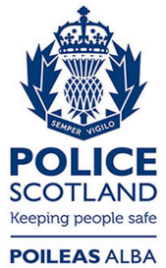 Freedom of Information ResponseOur reference:  FOI 24-0632Responded to:  12 March 2024